ҠАРАР                                                                          ПОСТАНОВЛЕНИЕ26 сентябрь 2022 й.                             № 49                      26 сентября 2022 г.Об утверждении  Перечня муниципальных  услуг,предоставляемых администрацией сельского поселения Уршакский сельсовет муниципального района Аургазинский район Республики БашкортостанРуководствуясь Федеральным законом от 27.07.2010 № 210-ФЗ (ред. от 30.12.2020) «Об организации предоставления государственных и муниципальных услуг» (с изм. и доп., вступ. в силу с 01.01.2021),  Федеральным законом от 06.03.2003 № 131-ФЗ «Об общих принципах организации местного самоуправления в Российской Федерации»,  п о с т а н о в л я ю:1. Утвердить Перечень  муниципальных  услуг, предоставляемых администрацией сельского поселения  Уршакский сельсовет муниципального района Аургазинский район Республики Башкортостан согласно Приложению.2. Постановление администрации сельского поселения Уршакский сельсовет от 21.05.2021г. № 21 «Об утверждении  перечня муниципальных  услуг, предоставляемых администрацией сельского поселения Уршакский сельсовет муниципального района Аургазинский район Республики Башкортостан» признать утратившим силу.3. Обнародовать  настоящее постановление на информационном стенде в здании Администрации сельского поселения и разместить на официальном сайте сельского поселения http://www.ursaksky.ru.4. Настоящее постановление вступает в силу после его обнародования.5. Контроль за исполнением настоящего постановления оставляю за собой.Глава сельского поселения		                 			Р.И. АбдрахмановИсп. Ишназарова  Г.Т. (834745) 2-71-31Приложение   к постановлению администрации                                                    сельского поселения                                                         Уршакский сельсовет                                                          муниципального района                                                       Аургазинский район                                                               Республики Башкортостанот 26.09.2022 г. № 49ПЕРЕЧЕНЬ 
 муниципальных услуг, предоставляемыхадминистрацией сельского поселения Уршакский сельсовет  муниципального района Аургазинский район Республики  БашкортостанПризнание граждан нуждающимися в жилых помещениях.Принятие на учет граждан в качестве нуждающихся в жилых помещениях.Признание граждан малоимущими в целях принятия на учет в качестве нуждающихся в жилых помещениях.Присвоение и аннулирование адресов. Выдача разрешений на вырубку и обрезку древесно-кустарниковой растительности и ликвидацию травяного покрова сельского поселения Уршакский сельсовет муниципального района Аургазинский район Республики Башкортостан.Предоставление разрешения на  отклонение от предельных параметров разрешенного строительства, реконструкции объектов капитального строительства.Предоставление разрешения на условно разрешенный вид использования земельного участка или объекта капитального строительства.Предоставление порубочного билета и (или) разрешения на пересадку деревьев и кустарников.9. Предоставление водных объектов, находящихся в муниципальной собственности (обводненный карьер, пруд), в пользование на основании решения о предоставлении водного объекта в пользованиеБашҡортоҫтан РеҫпубликаhыАуырғазы районы муниципаль районының Өршәҡ ауыл Советыауыл биләмәhе Хакимиәте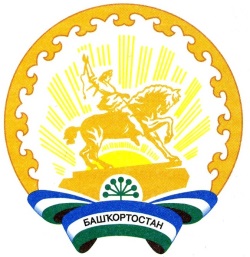 Республика БашкортостанАдминистрация сельского поселения Уршакский сельсовет муниципального района Аургазинский район